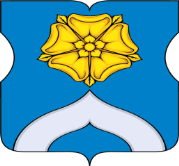 СОВЕТ ДЕПУТАТОВМУНИЦИПАЛЬНОГО ОКРУГА БОГОРОДСКОЕРЕШЕНИЕ20.09.2022  г. № 01/17О проведении дополнительных мероприятий по социально-экономическому развитию района Богородское в 2022 году В соответствии с частью 6 статьи 1 Закона города Москвы от 11 июля 
2012 года № 39 «О наделении органов местного самоуправления муниципальных округов в городе Москве отдельными полномочиями города Москвы», Постановлением Правительства Москвы от 13.09.2012 года № 484-ПП «О дополнительных мероприятиях по социально-экономическому развитию районов города Москвы», принимая во внимание обращение главы управы района Богородское от 19 сентября 2022 года № БГ-14-971/22 и принимая во внимание согласование главы управы района Богородское, Совет депутатов муниципального округа Богородское решил:Провести дополнительные мероприятия по социально-экономическому развитию района Богородское в размере 367 976,16 рублей, образовавшуюся за счет экономии бюджетных средств в результате проведения конкурсных процедур в размере 356 140,66 рублей и за счет не распределенного остатка в размере 11 835,50 согласно приложению к настоящему решению. 2. Главе управы района Богородское города Москвы обеспечить реализацию утвержденных дополнительных мероприятий по социально-экономическому развитию района Богородское.3. Направить настоящее решение в Департамент территориальных органов исполнительной власти города Москвы, Префектуру Восточного административного округа города Москвы, управу района Богородское города Москвы в течение 3 дней со дня его принятия.4. Опубликовать настоящее решение в бюллетене «Московский муниципальный вестник» и разместить на официальном сайте муниципального округа   Богородское,    www.bogorodskoe-mo.ru.5. Контроль за исполнением данного решения возложить на главу муниципального округа Богородское в городе Москве ИОФ.Глава муниципального округа Богородское 				                      ИОФПриложение       к решению Совета депутатов муниципального округа  Богородское                                                                                                               от 20 сентября 2022 г. № 01/17Перечень дополнительных мероприятий по социально-экономическому развитию района Богородское на 2022 год.1. Дополнительные мероприятия по социально-экономическому развитию района Богородское в 2022 году по направлению:Реализация дополнительных мероприятий в сфере досуговой, социально-воспитательной, физкультурно-оздоровительной и спортивной работы с населением по месту жительства, а также приобретение и содержание имущества для указанной работы, в том числе для реализации органами местного самоуправления муниципальных округов отдельных полномочий города Москвы.1. Дополнительные мероприятия по социально-экономическому развитию района Богородское в 2022 году по направлению:Реализация дополнительных мероприятий в сфере досуговой, социально-воспитательной, физкультурно-оздоровительной и спортивной работы с населением по месту жительства, а также приобретение и содержание имущества для указанной работы, в том числе для реализации органами местного самоуправления муниципальных округов отдельных полномочий города Москвы.1. Дополнительные мероприятия по социально-экономическому развитию района Богородское в 2022 году по направлению:Реализация дополнительных мероприятий в сфере досуговой, социально-воспитательной, физкультурно-оздоровительной и спортивной работы с населением по месту жительства, а также приобретение и содержание имущества для указанной работы, в том числе для реализации органами местного самоуправления муниципальных округов отдельных полномочий города Москвы.№ п/пНаименование мероприятия Сумма (руб.)1.1Приобретение билетов на новогодние мероприятия для малообеспеченных жителей района Богородское, членов общественных организаций, льготных категорий граждан (по поступившим заявлениям) 367 976,16ИТОГО:ИТОГО:367 976,16